附件1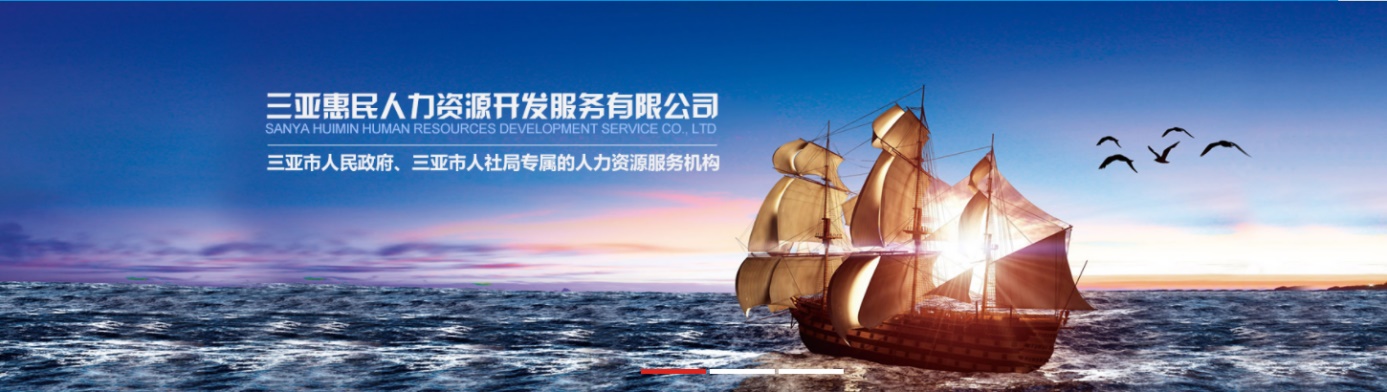 2019年三亚市退役军人随军家属就业创业巡回专场招聘会—海棠区专场参会邀请函尊敬的用人单位：    三亚惠民人力资源开发服务有限公司，是三亚市人力资源和社会保障局根据三亚市人民政府的批示，培育成立的一家从事行政事业单位、参公单位、国有企业编制外雇员以及社会化的岗位服务、雇员培训、社会化培训、职业考试、物业管理等的企业，也是海南省唯一一家根据政府授权管理政府雇员的具有资质的企业。公司受三亚市人力资源和社会保障局直接管理监督。为贯彻落实国家、省市关于退役军人就业创业的决策部署和工作要求，全方位、多渠道促进退役军人就业创业，受三亚市退役军人事务局委托，我司将组织2019年三亚市退役军人随军家属就业创业巡回专场招聘会—海棠区专场，诚邀贵单位届时莅临参会。招聘会时间：2019年12月8日（周日） 9：00-12：00招聘会地点：龙海小学（三亚市海棠区龙海风情小镇海棠二十巷）参会须知：一、为做好招聘会信息发布和展位安排工作，请参会单位将单位简介、参会回执以及年检信息的营业执照副本扫描件于11月29日前以邮件方式告知我司，预订展位，邮件主题请标明“参加2019年三亚市退役军人海棠区招聘会”字样，以免登记疏漏。二、为让退役军人及随军家属更加全面了解各用人单位，请参会单位在11月29日之前把招聘材料（格式要求：单位简介、招聘岗位描述、联系方式等以word的形式）发送邮件至我司，我们将统一为用人单位免费制作展位海报。    公司地址：海南省三亚市迎宾路融科蓝立方苏商大厦6楼611室。会务联系人：陈女士；联系电话：189765715160898-88693332      林先生；联系电话：15120767081公司邮箱：1079152378@qq.com。  三亚惠民人力资源开发服务有限公司 2019年11月19日附件22019年三亚市退役军人随军家属就业创业巡回专场招聘会—海棠区专场参会回执NO：附件32019年三亚市退役军人随军家属就业创业巡回专场招聘会—海棠区专场参会会展板信息（word文档）说明： 1.请单位以word格式填写内容，由我司统一制作展板； 2.请单位发送招聘信息时，先调整此展板信息格式，便于我司直接打印单位名称法人代表法人代表单位地址E-mailE-mail联 系 人职 务电 话传 真与会者姓名与会者姓名性 别职  务联 系 方 式联 系 方 式联 系 方 式加盖公章处加盖公章处加盖公章处公司名称（全称）公司简介（建议字数在300字以内）招聘信息（建议格式为：招聘岗位+招聘人数+薪酬待遇+岗位要求；如：策划文员  2人  实习期3000元/月  文学专业，有一定文字功底和策划能力）联系方式